Publicado en Madrid el 01/12/2015 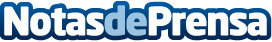 Un estudio  demuestra las ‘trampas’ en los precios del Black FridayKimóvil, un comparador web englobado dentro de la red de partners de Encuentraprecios y Shoppydoo, ha realizado un estudio en el que revela que algunos productos de Media Markt tenían un precio superior durante el Black Friday con respecto a días anteriores.
Datos de contacto:Shoppydoo NetworkRed de comparadores de precio: Encuentraprecios.es, Shoppydoo.es y Drezzy.esNota de prensa publicada en: https://www.notasdeprensa.es/un-estudio-demuestra-las-trampas-en-los-precios-del-black-friday Categorias: Nacional E-Commerce Consumo http://www.notasdeprensa.es